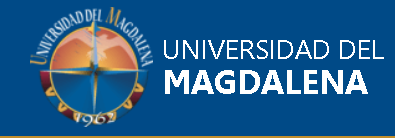 XXX CONFERENCIA ACADÉMICA PERMANENTEDE INVESTIGACIÓN CONTABLEJueves 24 y viernes 25 de octubre 2019Universidad del Magdalena Facultad de Ciencias Empresariales y EconómicasContaduría PúblicaSanta Marta - ColombiaTítulo del trabajo:Relación de los Impuestos Personales con el Desarrollo Humano Regional: Caso de Chile.Autor (es):HUMBERTO ALEJANDRO BORGES QUINTANILLAUniversidad:Universidad Alberto HurtadoResumen Esta investigación analiza la relación de los impuestos de las personas con el Desarrollo Humano Regional en Chile. Enfocándose en dos temas principales, cambios del impuesto global complementario y el impacto en la equidad en el conjunto de las rentas, analizando la equidad impositiva del cambio de ley. Además, observar el impacto de los tributos en el Desarrollo Humano Regional, observando la existencia del efecto distributivo de los impuestos.En la discusión y exposición de los datos, se observa la existencia de inequidad vertical en los tramos de renta impositiva, según los beneficios entregados de disminución y eliminación de tasas, en la última reforma. Por otro lado, se enfatiza que esta forma de impuesto sigue teniendo progresividad, ya que se mantiene en el tiempo la mayor participación de aporte de los impuestos personales del tramo de mayor ingreso, en referencia de los montos cancelados. Lográndose observar un efecto distributivo directo positivo. Por otro lado, al comparar el aporte de los impuestos personales con el Índice de Desarrollo Humano Regional, se ve un alza del índice en forma general, pero al observar región a región, el efecto distributivo total es negativo, ya que no hay una correlación directa entre aportes vía impuesto de las regiones y el índice de desarrollo humano regional. Concluyendo, que el efecto distributivo total es negativo.Palabras Claves: Impuesto a las personas, Equidad Tributaria y Efectos DistributivosAbstractThis research analyzes the relationship of people's taxes with Regional Human Development in Chile. Focusing on two main issues, changes of the complementary global tax and the impact on equity in the total income, analyzing the tax equity of the law change. In addition, observe the impact of taxes on Regional Human Development, observing the existence of the distributive effect of taxes.In the discussion and exposure of the data, the existence of vertical inequity in the sections of tax income is observed, according to the benefits delivered from reduction and elimination of taxes, in the last reform. On the other hand, it is emphasized that this form of tax continues to be progressive, since the largest contribution contribution from personal taxes of the highest income tranche remains in time, in reference to the amounts canceled. Obtaining a direct positive distributive effect. On the other hand, when comparing the contribution of personal taxes with the Regional Human Development Index, we see a general increase in the index, but when observing region by region, the total distributive effect is negative, since there is no correlation direct between contributions via regional tax and the regional human development index. Concluding, that the total distributive effect is negative.Key Words: Tax on people, Tax Equity and Distributive Effects